V Praze 18. března 2024Sušička AEG získala Značku kvality dTestModerní sušení prádla klade na výrobce sušiček značné nároky. Kromě bezchybného usušení různých materiálů je nutné sledovat mimo jiné 
i ekologický a ekonomický dopad sušení. Pro spotřebitele může být někdy nelehké se v nabízených produktech vyznat. Dobrým průvodcem při výběru spotřebiče je Značka kvality dTest, kterou získají jen důkladně prověřené spotřebiče. Nyní jí byla oceněna i sušička AEG 9000 AbsoluteCare® Plus.Bez třídění, přesto rovnoměrně suchéTechnologie 3DScan posouvá možnosti sušení zase o kus dále. Sušička AEG 9000 AbsoluteCare® Plus TR958M6CC snímá úroveň vlhkosti uvnitř prádla, rozezná materiály a zajišťuje rovnoměrné usušení i u vícevrstvých oděvů jako jsou péřové bundyny nebo přikrývky. Oblečení zůstane nadýchané a udrží si své izolační vlastnosti. 	Tepelné čerpadlo společně s řízenými pohyby bubnu a regulací teploty zajišťují šetrné sušení všech druhů materiálů včetně těch nejjemnějších. Vlna se nesrazí, hedvábí neztratí svůj tvar a vodoodpudivost outdoorového oblečení je obnovena. Funkce MixDry zajišťuje rovnoměrné usušení smíšených oděvů. Usuší syntetické a bavlněné oděvy tak, aby nebyl jeden druh nedosušený a druhý přesušený. Vše ulehčuje aplikace My AEG, která pomůže přizpůsobit nastavení programů na míru a získávat chytré tipy a návody.Prokazatelně kvalitníDůkazem kvality sušičky AEG TR958M6CC je kromě spotřebitelské zkušenosti a její velké obliby nyní 
i ocenění Značky kvality dTest. Pro tento nezávislý test bylo ve specializované laboratoři otestováno 
16 sušiček, všechny, až na jednu výjimku, s tepelným čerpadlem. 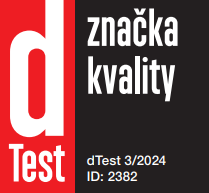 Kritéria hodnocení byla nejen schopnost rovnoměrně a přesně zbavit prádlo vlhkosti, ale také spotřeba, náročnost obsluhy, hlučnost, schopnost účinně kondenzovat a odvádět vodu a ve výsledku co nejméně pomačkané prádlo. Známkovala se přesnost sušení, tedy rozdíl reálné zbytkové vlhkosti v prádle od požadovaných ideálních hodnot. Zároveň byly sledovány odchylky ve vlhkosti jednotlivých kusů prádla. Sušička, která myslí na životní prostředíAEG si uvědomuje, jak důležité je zaměřovat se při vývoji svých produktů nejen na jejich výkon, ale i úspornost. Ty nejlepší spotřebiče proto označuje štítkem EcoLine. Oceněná sušička AEG 9000 AbsoluteCare® Plus je nositelem označení EcoLine a zároveň získala zlato za úspornost v porovnávacím nástroji Youreko. Tento nástroj se nachází na stránkách www.aeg.cz a podává podrobný přehled 
o úsporách energie u vybraných sušiček. AEG 9000 AbsoluteCare® Plus prokazatelně šetří zdroje a zároveň prodlužuje životnost oděvů.Více na www.aeg.cz, newsroom.doblogoo.cz nebo newsroom Electrolux Česká republika.Electrolux Group je přední světová společnost vyrábějící spotřebiče, která již více než 100 let formuje bydlení k lepšímu. Znovu objevujeme chuť, péči a pohodu pro miliony lidí a vždy se snažíme být v čele udržitelnosti prostřednictvím našich řešení a činností. V rámci naší skupiny předních značek spotřebičů, včetně Electrolux, AEG a Frigidaire, prodáváme výrobky pro domácnost na přibližně 120 trzích ročně. V roce 2023 dosáhla společnost Electrolux Group obratu 134 miliard SEK a zaměstnávala 45 000 lidí po celém světě. Další informace najdete na https://www.electrolux.cz.